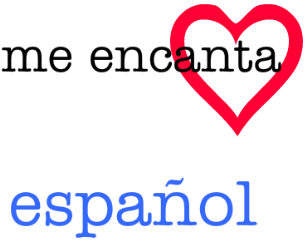 Me llamo ______________________________ ¡Un repaso de toda la gramática!After completing your practice pre-assessment, you can use this guide to help you improve on any sections that need more practice or explanation. You can check off topics as you feel confident with them!Pg 2: ser vs. estar ______ present tense ______possessive pronouns ________irregular yo  ________Pg 3: stem-changing verbs________ verbs like gustar Pg. 4: gustar verbs ________Pg. 5: direct object pronouns  ________Pg. 6: direct and indirect object pronouns ________Pg. 7: Double object pronouns (considered new material, we will do this in class) Pg. 8: practice with double OPs and notes ________Pg. 9-11: reflexive verbs and practice ________Pg. 12: preterite, regular and stem-changers (sandalias) ________Pg. 13-14: irregular preterite   (considered new material, we will do this in class)Me llamo ________________________________ Español 2 Preliminar: ¡Repaso!PRESENTESER                                			 ESTAR                                     TENER                              Ser or Estar?Mi madre __es__ inteligente. Ella __está__ en su oficina ahora.  (description/location)La camiseta no __está_____ limpia, necesitas lavarla. (condition = not clean)Mi maestro __es__ de Perú, Perú _es____ muy bonito. (origin / description)Ustedes ___son__ buenos amigos, ¿verdad? (relationship)_Son___ las cinco de la tarde, y mi hermano no ___está___ haciendo la tarea. (time / action)	Possessive pronouns: mi/ mis			 nuestro, nuestra, nuestros, nuestrastu/ tussu /sus					su /  sus(Your, fam.) Tu___familia es muy simpática.(Our) ___Nuestro__sobrino es italiano.¿Ella es (his)__su_____  profesora?(Your, form.) _ Su___maleta es de color verde.(Her) __Sus____amigos son de Colombia.Son (our) ___nuestras__ compañeras de clase.(My)__Mis_ padres están en el trabajo.								Dar      		  Ver          VENIR				Ir-AR (Comprar)                                              -ER (correr)                                           -IR (escribir)Verbs that have irregular yo forms…ones to rememberPoner = pongo, pones.   Hacer = hago,  traer = traigo,  decir =digo,    saber = sé , conocer = conozco…oír, 		suponer,		 poner,		 ver, 			salir, 		traer, 		traigohacer,		 tener, 			venir, 			decir, 			saber, 		conocer.Hago, hacemos, hacen    	tengo,tenemos, tienen		vengo, venimos, vienen		digo,  decimos, dicen		sé, sabemos, saben     conozco, conocemos, conocenStem-changing: how do they work?O--> ___ue________   E -->  _ie____________,     E--> _____i__________Perder		Entender			Encontrar   Querer								Pedir		DormirVerbs like  GUSTARWe most often use verbs like “gustar” with the indirect object pronouns: me, te, le, nos, les.We use verbs like gustar to express reactions to things:Me gusta tu chaqueta: I like your jacket.Gracias, y ¡a mí  me gustan tus zapatos! : Thanks, and I like your shoes!What you are REALLY saying when you use gustar is that something is enjoyable, is pleasing, or brings enjoyment to someone:Me gusta tu chaqueta: To me, your jacket is enjoyable/ your jacket pleases me.Gusta is the singular form of “gustar” jacket is singular.Me gustan tus zapatos: To me your shoes are pleasing.Gustan is the plural form of “gustar” because “zapatos” is plural.I like fruits and vegetables. _Me gustan las frutas y las verduras______I like sports._Me gustan los deportesNote: To emphasize the person who likes something, you can use “a.”Example: A mí me gustan los libros de ficción.This can mean “I really like” or “Well, I like” (as in comparison to what someone else likes).Here are some verbs that are used just like gustar!To use these in a sentence, figure out who is being affected (to whom the action takes place: me, te, le, etc.) Then conjugate the verb based on the items that relate to the verb.Use these verbs to complete the following ideasA ti / los conciertos   A ti   te fascinan   los conciertos.A mí  / la historia     _____(A mí)___________Al niño / la lluvia (the rain)  ___Al niño le encanta la lluvia__________________________________A tus padres  / tus problemas   __A tus padres les interesan tus problemas___________________________________A mi hermana y a mí   / los zapatos   _______A mi hermana y a mí no nos quedan bien los zapatos__________________________Direct Object PronounsThe direct object in a sentence receives that action of the verb. They answer “Whom?” or “What?” about the verb. Nouns used as direct objects can be replaced by pronouns:In English: Do you have the book?   Yes, I have it.  Direct object pronoun replaces book.In Spanish, the direct object noun is placed AFTER the conjugated verb: ¿Tienes el libro? Do you have the book? (libro comes after tienes)         The direct object pronoun is placed directly BEFORE the conjugated verb:	Sí, lo tengo.  Yes, I have it. (“lo” replaces “el libro” as “it” and comes before “tengo.”)(You’re really saying something like, “Yes, it I have.”)What are your direct object pronouns for items? 				DOPs  for people:            unos tamales = ____los                     el aceite = ___lo____las manzanas = __las________    el mesero = __lo____________Llamamos al mesero = Lo___ llamamos.   He called me = Me llamó.They called us = Nos llamaron.I called you = ____Yo   te  llamé_________________________Try these!Yo /comer/ el sándwich	 Yo lo como.Ella/ llevar/ la falda nueva___Ella     la lleva/ llevó______No/nosotros/hacer/ la tarea ____Nosotros   no   la    hacemos_____.The students prepared it (the dinner). ___Los estudiantes la prepararon______________________The boys ordered it (the chicken). _____Los chicos lo pidieron  _______We bought them (the T-shirts) ____Nosotros las compramos_______________We studied it (the information) ____Nosotros la estudiamos___________WHEN YOU HAVE:	2 verbs in the sentence = two possibilities: When an infinitive (not conjugated) follows the conjugated verb, you can place the direct object pronoun either:BEFORE the conjugated verb:  Quiero comprar la torta = La quiero comprar. (It I want to buy)OR ATTACHED to the infinitive: Quiero comprar la torta = Quiero comprarla. (I want to buy it)		(also) ATTACHED TO THE –NDO ending for -ing.Ex: Quiero sacar las fotos.  (first verb = quiero_____, second verb = ___sacar______)Las quiero sacar OR Quiero sacarlas. SAME THING I am taking the pictures. I am taking them = Las estoy sacando OR estoy sacándolas.If you attach the DOP to the gerund (ando/iendo/yendo) then you need to add an accent on the 3rd to last syllable:	Buscandolas = -las is  the last, -do is the 2nd to last, -an is the 3rd. Accent goes here: Buscándolas = looking for them.So if you have 2 verbs in the sentence (conjugated and not) you have 2 options of how to write the DOP.Try these!Quiero tomar un refresco. ______(yo)    lo quiero tomar__________ OR _______ quiero tomarlo__________ ______________________Puedo preparar el pescado. _____Puedo prepararlo_________________ OR ____(Yo)__Lo puedo preparar___________________Quiero comprar unos tomates. _____Quiero comprarlos__________________OR _____Los quiero comprar____________Indirect Object Pronouns (IOPs) You use IOPs to replace or accompany the Indirect Object Nouns.Indirect objects receive an item. The item they receive is the direct object. I buy gifts for my friends. GIFTS = Direct Object.   Friends (receive the gift) Indirect Object.Yo (les) compro regalos a mis amigos.  LES is the indirect object pronoun that takes the place of “A MIS AMIGOS.”	      (IOP)                  (DO)           (IO)The IOPs that REPPLACE or ACCOMPANY the indirect object nouns are:Look familiar?  They are the same pronouns used with the verb ___gustar_____!Like DOPS, IOPS are placed either :BEFORE THE CONJUGATED VERB or ATTACHED TO INFINITIVE/-NDO forms.El mesero dio la cuenta. = The waiter gave the bill.El mesero le dio la cuenta  A LAURA. = The waiter gave (her) the bill to Laura.El mesero va a darle la cuenta (a Laura) =The waiter is going to give her the bill.(OR el mesero le va a dar la cuenta)El mesero está dándole la cuenta. The waiter is giving her the bill. (OR el mesero le está dando la cuenta)The waiter serves the food to us = ___El mesero   sirve     la  comida   a   nosotros _______________The waiter serves the food to us (serves us the food) = ___ El mesero  nos     sirve     la  comida   ____________The waiter is going to serve the food to us. __El mesero  nos  va  a  servir   la comida  a nosotros ____ OR_______ El mesero  va  a  servirnos     la comida  a nosotros ______The waiter is serving the food to us. El mesero   nos    está  sirviendo  la comida  _____ OR ________. El mesero está  sirviéndonos   la comida  ___________                             Mi padre   tiene  que  dar  las frutas   a las niñas.                                       Mi padre  les  tiene  que  dar  las frutas     (a las niñas.)                        Mi padre   tiene  que  darles  las frutas     DOUBLE OBJECT PRONOUNSWait. What if I am saying a sentence that needs both DOPs and IOPs? In English, we would rephrase “I served my mom the cake” to “I served it to her.”The IT replaces _cake_____ and the HER replaces __mom________.Same thing in Spanish. The IOP goes first. THEN the DOP.  Think of it this way: People come first. So if IOPs are usually people, this way of thinking should keep you on the right track.We bought shoes for you = We bought you shoes. = We bought you them.The DOP to replace shoes is _____________. The IOP to replace “you” is _____________.Nosotros compramos zapatos a ti/para ti. Replace the “a ti” with TE.Put the TE before the verb.  = Nosotros _te_____ compramos.Put the DOP after the TE but before the verb. Nosotros te ___los___  compramos.All together __Nosotros  te  los  compramos_____.The waiter gave bread to me= El mesero dio el pan a mí.bread is replaced with lo____.  To me is replaced with __me_______El mesero is the subject.  Don’t change that! El mesero __me____     __lo_____ dio.					            ( IOP, people first)    (DOP, item next)My friend bought you the gift/the gift for you.___Mi amigo  compró   el regalo   a    ti._______Replace two items: ____te________  and ____lo______.  Mi amigo     te   lo   compróTwo verbs, two ways:You are going to buy them for me =Tú me los vas a comprar OR Tú vas a comprármelos.(accent on 3rd to last)-ndo endings: You are buying them for me = Tú me los estás comprando OR Estás comprándomelos. (the accent is on the 3rd to last BEFORE adding the DOP [lo,las].You are sending them to me (letters). _____Tú me las estás mandando_______________ OR   ______________________________                                     __Estás mandándomelas ____SPECIAL RULE for 3rd person!“Le los” and “Les los” or les las looks bad and sounds worse!!So to avoid that, anytime there is a DOP AND an IOP, and you are replacing both, and the IOP is a 3rd person singular or plural (le or les) you change both of these to SE.I bought a flower (to/for) her = Yo compré una flor a ella.Yo le compré una flor. Flor = la. Le becomes SE.I bought it for her = Yo se la compré.Le pedí una servilleta al mesero = I requested a napkin from the waiter.Se la pedí = I requested it from him.Re-escribe en español con DOS pronombres!Ejemplo:Mis padres prestan el coche a mí = Mis padres me lo prestan.La mesera  sirve   la pasta a nosotros. __la mesera nos la sirve_____________________Isabel  comparte la información con sus amigos. ______Isabel se la comparte_____________________________Paco y yo recomendamos el restaurante nuevo a ustedes. Paco y yo se lo recomendamosYo traigo el libro a mis amigos. __Yo se lo traigo.__________________________Las chicas van a servir el pastel a los invitados. ____Las chicas se lo van a servir____________________________Mis padres quieren preparar una ensalada a nosotros. ____Mis padres nos la quieren preparar/ Mis padres quieren preparárnosla ______Mis amigos van a mostrar las fotos a ti. ____Mis padres te las van a mostrar / Mis padres van a mostrártelas _______________Escribe en español: Use double OPs!Ejemplo:  I want to give you them (the cookies) = Yo te las quiero dar. / Quiero dártelas.You prepare me them (the sandwiches) __Tú me los prepares________We buy her it (the chocolate) ____Nosotros se lo compramos_________________He serves them it (the fish) ____él se lo sirve___________Los Verbos ReflexivosIn Spanish, we use reflexive verbs when we want to say someone does something to, at, or for oneself. The reflexive verbs in Spanish require a reflexive pronoun that will refer to the person doing the action.We are going to break a Spanish 1 Myth:Me llamo does NOT mean My name is!It literally means, “I call myself.”¿Cómo te llamas? Then means____I call myself_____This is the verb “llamarse.” “llamar” means “to be called” and “se” is the reflexive pronoun that means either myself, , yourself, himself, herself, ourselves, or themselves.The “box” for the verb “Llamarse” looks like this:The Me, te, se, nos, and se are all ways that the reflexive pronoun “se” is changed to match the subject. The ending of the verb and the reflexive pronoun will always match!Like this: me llamo  te llamas     nos llamamos.   										Bañarse = to bathe oneself		When using the verb “lavarse” and then a body part, you usually don’t mention “mi” or “tu” because we know it’s on that person’s body since “lavarse” means to wash oneself.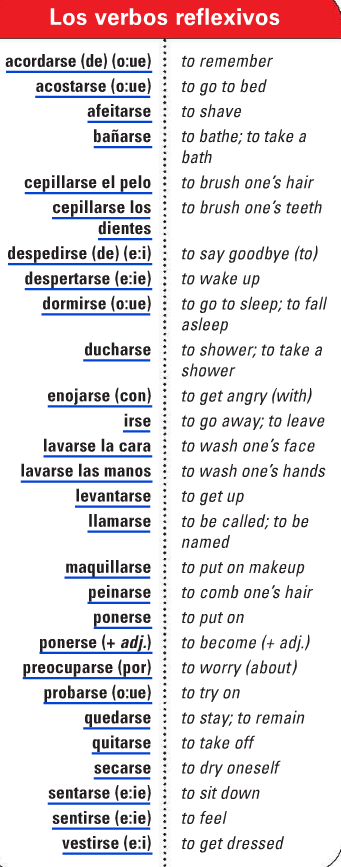 Ex: In English we say “ I wash MY hands” but in Spanish it’s more like “I wash myself the hands.”=Me lavo las manos.One verb: put the pronoun (me, te, se, nos) before the conjugated verb.2 verbs, 2 ways!Put the pronoun BEFORE the conjugated verb or ATTACHED to the infinitive.  I have to brush my teeth = Me tengo que cepillar los dientes. OR Tengo que cepillarme.Note: sometimes you can make these reflexive verbs (se) into regular verbs by removing the se, but then this changes the meaning. Me lavo la cara = I wash MY face.                           Lavo el perro  = I wash the dog.Some of these reflexive verbs stem- change! Check your list  A to see which ones have a (oue) or (eie)					Acostarse								despertarse*With reflexive verbs, there are two things that always match: What is the rule?*The ________________ and the verb _____________ always match.Put the reflexive pronoun BEFORE the conjugated verb:¿Cuándo se levantó Marcos?    = When did Marcos get up?Put the reflexive pronoun AFTER the infinitive (attached).	Voy a cepillarme los dientes = I’m going to brush my teeth.IF you have 2 verbs, you have 2 ways to say a sentence using a reflexive pronoun! Before the conjugated verb ORAttached to the infinitive-If you want to sound more like a native speaker, you can put the reflexive pronoun before the conjugated verb if there is an infinitive later in the sentence:Por ejemplo:     No te debes preocupar.  = You shouldn’t worry (yourself).                         ¿Cuándo se va a bañar? = When is she going to bathe (herself)?	Escribe la forma correcta del verbo. Be sure to have a reflexive pronoun that matches your verb ending!PRESENTE.Tú  te secas  el pelo con una toalla. (secarse). Yo __me cepillo____ el pelo después de ducharme. (cepillarse)Nosotros __nos lavamos ____ las manos.  (lavarse)Ellos ____se acuestan______ a las 8 de la noche todos los días porque siempre tienen sueño. (acostarse)Juana y Cristina ______se maquillan______________antes de ir a la fiesta (maquillarse)Nosotros ___nos cepillamos  / nos lavamos_______________ los dientes todas las mañanas.Yo ____me levanto / me despierto_______________ a las 6 de la mañana para ir a la escuela. Tú ___te enojas______ cuando sacas malas notas (get angry)Yo ____me quito__________ la chaqueta cuando tengo calor en la clase. Cuando salgo de la fiesta, yo ___me despido________ de mis amigos.¡Tú necesitas ___afeitarte_______________ la barba porque el pelo es muy largo!  El pretérito:-AR	-ER/-IR                 nadar						vivir				 comer                    	      -ER and -AR verbs do NOT stem change in the preterite.entender           				encontrar		Los verbos “sandalias!” en el pretérito -ER and -AR verbs do NOT stem change in the preterite. However, -IR stem changing verbs DO have to stem- change in the preterite, but only to one letter, and ONLY in the sandalia form.REGULAR -IR verb endings are ALWAYS í, iste, ió, imos, ieron in the preterite.O ue verbs change to a U.E IE verbs or E I verbs change to an I.Servir: 										PEDIR						        REPETIRDORMIRHe slept. _él durmió___Did she serve? ___¿sirvió ella?_________I repeated_____Yo repetí__________________They did not repeat___Ellos no repitieron_______________They did not serve ________Ellos no sirvieron_____________Los verbos irregulares en el pretéritoThe below song helps for memorizing the irregular preterite verbs. It gives you the YO forms only.  These verbs all get these endings: e, iste, o, imos, ieron. EXCEPT The J verbs. If there is a J in the they form, then no I in the they form. (dijeron)Tener EstarPonerPoder											QuererHacerSaber				VenirDecir   (the J ones don’t have an I in the ellos form)	TraerVer	    DarEscribe en el pretéritoTener, ella _tuvo  ustedes_tuvieronEstar, nosotros__estuvimos__ yo__estuve_______Ir, tú_____fuiste_____, ella ____fue_______Ser, nosotros__fuimos_________ él____fue___Querer, ellos __quisieron__ nosotros__quisimos________Saber, ellas___supieron_____________ yo__supe______________Decir, ellos___dijeron_____________ tú____dijiste____________Poder, ellas___pudieron_____________ yo____pude____________ Hacer, yo ___hice_____________ ella_hizo_______________Venir, ella___vino_____________ nosotros vinimosDar, usted____dio____________ yo____di____________Ver, ustedes __dieron______________ ella ___vio_____________Poner, ellos ____pusieron____________ yo__puse______________Can you fill out the charts without looking at the ones on the previous page?Estar							DecirTener					                              Poder			HacersoysomoseresessonestoyestamosestásestáestántengotenemostienestienetienenDoydamosDasdadanVoyvamosVasvavanvengovenimosvienesvienevienenVeovemosVesvevenEscriboescribimosescribesescribeescribencomprocompramoscomprascompracompranCorrocorremosCorrescorrecorrenVeovemosvesvevenoigooímos(su)pongoponemosoyes(su)ponesoyeoyenponeponensalgosalimosSalessalesalenEntiendoentendemosEntiendesentiendeEntiendenPierdoperdemosPierdespierdepierdenEncuentroencontramosEncuentrasencuentraEncuentranPidopedimosPidespidePidenQuieroqueremosQuieresquiereQuierenDuermoDormimosDuermesDuermeduermenME for “to me” = INOS for “to us” = weTE for “to you” = youX (os)LE for “to him/her/ you formal = he/she/you LES for “to them” = they(f) they(m) all of youMeNos TeLe Les Verb  Verb  meaningusageencantar to delight, really liketo delight, really likeA ti  te encanta el fútbol americanofaltar to lack, to not haveto lack, to not haveAl chico le faltan los librosfascinar to fascinate, to love (sports, food,etc.)to fascinate, to love (sports, food,etc.)A mis amigos y a mí nos fascinan las galletasimportar to be important to, to matterto be important to, to matterA ustedes les importa la escuela                interesar to interestto interestA mis amigos y a mí nos interesa la película nuevamolestar to botherto botherAl estudiante le molestan los gatos(cats bother the student)quedar (bien/mal)To look good/fit wellTo look good/fit wellThe hats look good on me.   Me quedan bien los sombreros / Los sombreros me quedan bien.aburrirTo boreTo boreA los estudiantes les aburre la tareaLa tarea les aburre a los estudiantesMe (to me)Nos (to us)Te (to you)xLo/la(los/las)Masculine nounFeminine nounsingularlolapluralloslasMe (to me)Nos (to us)Te (to you)xLe (to him, her, you f)Les (to them/all of you)Me llamo = I call myselfNos llamamos=We call ourselves / We call each otherTe llamas =You call yourselfxSe llama=He calls himself/she calls herselfSe llaman = they call themselves / you guys call yourselvesI do to, at, for   me/myself   =MEWe do  to, at, for   ourselves NOSYou do to, at, for   you / yourself = TExHe she you (f) does to, at, for   SE himself/herself/yourself (f)They do/all of you do  to, at, for   themselves/all of yourselves  SE(yo) me baño(I bathe myself)Nos bañamos(we bathe ourselves)Tú te bañas(you bathe yourself)Se bañaSe bañan(they bathe themselves)Me acuesto(l lay down/go to sleep)Nos acostamosTe acuestasSe acuestaSe acuestanMe despiertoNos despertamosTe despiertasSe despiertaSe despiertan(they wake up)éamosasteóaroníimosisteióieronnadénadamosnadastenadónadaronvivívivimosvivistevivióvivieroncomícomimoscomistecomiócomieronencontréencontramosencontrasteencontróencontraronentendíentendimosentendisteEntendióentendieronNo stem changeNo stem changeNo stem changeSTEM CHANGESTEM CHANGEservíservimosservistesirvióSirvieron pedípedimospedistepidiópidieronrepetírepetimosrepetisterepitiórepitierondormídormimosdormistedurmiódurmieronTuvetuvimostuvistetuvotuvieronEstuveEstuvimosEstuvisteEstuvoestuvieronPusePusimospusistepusopusieronpudepudimospudistepudopudieronQuiseQuisimosQuisisteQuisoquisieronHiceHicimosHicisteHizohicieronSupeSupimosSupisteSuposupieronVineVinimosVinisteVinovinieronDijeDijimosDijisteDijodijeronTrajeTrajimosTrajisteTrajotrajeronViVimosVisteViovieronDiDimosDisteDiodieron